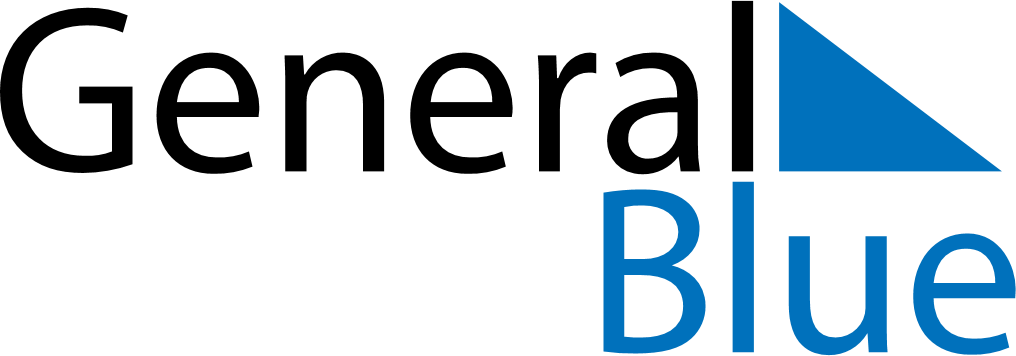 December 1723December 1723December 1723December 1723December 1723SundayMondayTuesdayWednesdayThursdayFridaySaturday12345678910111213141516171819202122232425262728293031